Dr. Marina Ranga, Senior Researcher, H-STAR Institute, Stanford University.Marina Ranga holds a PhD and MSc in Science and Technology Policy studies from SPRU, Sussex University, UK, and an MSc in Chemical Engineering from the Polytechnic University of Bucharest. She joined Stanford as Faculty Research Fellow of the Clayman Institute for Gender Research (2009-2010) and subsequently became a Senior Researcher at the Human Science and Technology Advanced Research Institute (H-STAR).  Prior to Stanford, she was Assistant Professor in Innovation Management at Newcastle University, UK and Groningen University, the Netherlands, and Visiting Professor at Stony Brook University New York, Department of Technology and Society, and Sussex University, School of Business, Management and Economics (UK).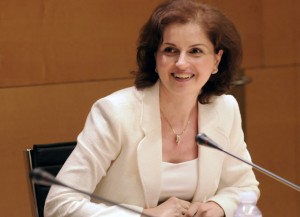 Dr. Ranga’ s research interests include national and regional innovation systems, policies and strategies, Triple Helix interactions and the evolution of the entrepreneurial university, the construction of the European Research and Higher Education Areas and integration with national/regional research and education policies, as well as the gender dimension in innovation, technology transfer and entrepreneurship. She is a member of the UN Economic Commission for Europe’s Expert Group on Innovation and Competitiveness Policies and of the Gender Advisory Board of the UN Commission for Science and Technology for Development. She is also a consultant for the European Commission (DG Research, DG Enterprise and Industry, DG Education, DG Regio) in several initiatives: PRO INNO TrendChart, ERAWATCH Research Inventory and Intelligence Services, METRIS - Analysis of Social Sciences and Humanities in EU27, European Observatory of Research Universities and Funding Agencies in EU27, evaluation of 2007-2013 Cohesion Policy of the European Union, State Aid for RDI, ERALAW, Regional Innovation Monitor. She led or contributed to various research projects for the European Commission, the OECD (Regional Competitiveness Initiative of Investment Compact for South East Europe), national and regional governments (e.g. Lithuania, Northeast and Southeast England, Northern Netherlands, Flemish government, etc.) and government agencies, e.g. the German Research Foundation (DFG).Dr. Ranga is the Chair of the Strategy Committee of the Triple Helix Association (THA) and serves as member in several other THA committees and editorial board of the THA Newsletter. She co-organized Triple Helix 9 International Triple Helix Conference held in July 2011 at Stanford University, and chaired the conference Scientific Committee. Together with Henry Etzkowitz, she contributed to the development of concepts like ‘Triple Helix Systems’, 'Professors of Practice' and 'Novum Trivium'.Dr. Ranga has authored several book chapters, research reports and articles in Research Policy, Scientometrics, Science and Public Policy, Technology Analysis and Strategic Management, Journal of Technology Management and Innovation, International Journal of Transition ad Innovation Systems, European Planning Studies, etc. She is co-author (with Henry Etzkowitz) of the forthcoming book Gender Dynamics in Science and Technology: The “Vanish Box” Phenomenon (Cambridge University Press) and guest-editor of several Special Issues for the Journal of Technology Management (June 2010), Innovation, European Planning Studies (September 2012), and International Journal of Transition and Innovation Systems (fall 2012).